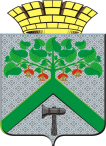 Финансовое управление АДМИНИСТРАЦИИВерхнесалдинскоГО городскоГО округАПРИКАЗот 19 мая 2020 г.						                                      № 59                                                       г. Верхняя СалдаО внесении изменений в Перечень главных администраторов доходов бюджета Верхнесалдинского городского округа, утвержденный решением Думы городского округа от 10.12.2019 № 241 «Об утверждении бюджета Верхнесалдинского городского округа на 2020 год и плановый период 2021-2022 годов»	В соответствии с пунктом 2 статьи 20 Бюджетного кодекса Российской Федерации, приказом Министерства финансов Российской Федерации от 6 июня 2019 года № 85н «О Порядке формирования и применения кодов бюджетной классификации Российской Федерации, их структуре и принципах назначения» (в редакции от 10 марта 2020 года № 37н), ПРИКАЗЫВАЮ:	1. Внести в Перечень главных администраторов доходов бюджета Верхнесалдинского городского округа, утвержденный решением Думы городского округа от 10.12.2019 № 241 «Об утверждении бюджета Верхнесалдинского   городского   округа   на   2020  год   и   плановый период 2021-2022 годов» следующие изменения:	1) в строках таблицы 2-3, 6-2 - 6-3, 6-9 слово «Главой» заменить словом «главой».	2. Настоящий приказ вступает в силу с момента его подписания и распространяет     свое     действие    на    правоотношения,      возникшие      с 21 апреля 2020 года.	3. Направить копию настоящего приказа в Управление Федерального казначейства по Свердловской области.	4. Настоящий приказ разместить на официальном сайте Верхнесалдинского городского округа http: //www.v - salda.ru/.	5. Контроль за исполнением настоящего приказа возложить на начальника Финансового управления администрации Верхнесалдинского городского округа С.В. Полковенкову.И. о. начальника Финансового управленияадминистрации   Верхнесалдинского   городского округа                                                                         Л.А. Измоденова